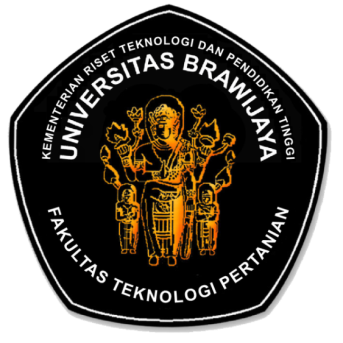 INSTRUKSI KERJAPENGGUNAAN CLASSROOM SPY SOFTWARE FOR TEACHERUNIT LAYANAN BAHASA INGGRISFAKULTAS TEKNOLOGI PERTANIANUNIVERSITAS BRAWIJAYAKode DokumenRUANG LINGKUP Proses kegiatan pemantauan, pengendalian, dan pembelajaran terhadap penggunaan layanan computer yang digunakan oleh peserta. PRINSIP Untuk pemantauan, pengendalian, dan pembelajaran terhadap pengguna layanan computer dengan menggunakan computer server.PERALATAN KomputerSoftware Classroom SpyCARA KERJA Buka aplikasi Classroom di computer clientBuat password/masukan password kemudian klik ok, tunggu hingga agent is running.Buka Aplikasi Classroom di Komputer ServerSetelah terbuka klik pada Add Computer.Isikan ip address dan password yang telah dibuat di computer Client/Siswa. Lalu ok.Jika icon masih belum berwarna biru maka klik kanan lalu pilih connect.Jika terhubung icon akan berwarna biru dan tampilan layar computer client akan tampil pada Remote Screens.Fitur-fitur Classroom spyShow Message/Block Computer : untuk menampilkan pesan di computer Client/SiswaHide Message/Unblock Computer : untuk menghilangkan tampilan pesan di computer Client/SiswaShare Destop : Untuk menampilkan layar computer server/guru di computer Client/SiswaStart Sharing Desktop : untuk memulai menampilakan di computer Client/SiswaStop Sharing Destop : untuk mengakhiri tampilan di computer Client/SiswaFull Screen : untuk menampilkan keseluruhan tampilan computer server/guru di computer Client/SiswaLock Computer : untuk mengunci computer Client/Siswa supaya tidak bisa mengendalikan komputernyaDestop Recorder : untuk merekam aktivitas yang dilakukan oleh pengguna pada layar computer clientDisahkan oleh		: Dekan			Disiapkan Oleh	: Tim Penyusun IKTanggal		:				Tanggal		:Tanda tangan		:				Tanda tangan		:Dr.Ir. Sudarminto Setyo Yuwono, M.App.Sc		Sudarma Dita Wijayanti, STP, M.Sc, MPNIP. 196312161988031002				NIK. 84092410120321Revisi                    :Tanggal                 :Dikaji Ulang           :Dikendalikan Oleh   :Disetujui Oleh        :  TTD                               Dr.Ir. Sudarminto Setyo Yuwono, M.App.ScFAKULTAS TEKNOLOGI PERTANIANUNIVERSITAS BRAWIJAYAFAKULTAS TEKNOLOGI PERTANIANUNIVERSITAS BRAWIJAYAManual MutuKode010201Disetujui OlehDr.Ir. Sudarminto Setyo Yuwono, M.App.ScRevisi Ke-TanggalManual MutuKode010201Disetujui OlehDr.Ir. Sudarminto Setyo Yuwono, M.App.Sc